HEALTHCARE SIMULATION LABSCENARIO INFORMATION FORM (SIF)ADVANCED EMERGENCY MEDICAL TECHNICIAN (AEMT) CHEST PAIN (CP)—EMERGENCY MEDICAL SERVICES (EMS)INSTRUCTOR REFERENCE GUIDENotice to Faculty and Students: Per the International Nursing Association for Clinical Simulation and Learning (INACSL) standard of best practice: Simulation Professional Integrity. All simulation content must be protected to assure confidentiality and integrity for future use. This content is published for the express use of faculty designing and implementing medical simulation activities. It is not intended for use by students participating in simulation activities. Any use of this content by students may be considered a violation of academic integrity standards.Before using this scenario, it is highly recommended that the educator consult with medical direction and/or a subject matter expert in their region. The procedures and protocols described in this scenario may not be appropriate for all healthcare systems and may require alteration to match procedures and protocols used in your area. Drug treatment recommendations and instructions were developed using information from New Mexico healthcare systems.SCENARIO NAMEAEMT Chest Pain instructional programEmergency Medical ServicesLevelAdvanced EMTDATE OF LAST REVISIONFebruary 1, 2017scenario SummaryIn this scenario, the students will be called for a 56-year-old male/female with CP at a nursing home or outside a building. The students will be tasked with treating the pt following the AEMT ACS Protocols. The patient will not go into cardiac arrest.LEARNING OBJECTIVES AND GOALSAt the successful completion of this simulated scenario, students will be able to:Demonstrate effective communication and team work.Apply effective patient assessment and conduct an effective cardiac assessment.Identify the S/Sx of ACS.Select appropriate treatments for ACS.Provide ACS treatments in a safe manner.KEY TO ABBREVIATIONS AND ACRONYMS USED IN this SCENARIOACS: Acute Coronary SyndromeAEMT: Advanced Emergency Medical TechnicianAMI: Acute Myocardial InfarctionBGL: Blood Glucose LevelBP: Blood PressureCP: Chest PainH2O: WaterHTN: HypertensionILS: Intermediate Life SupportLPM: Liters Per Minute IV: Intravenous MCEP: Medical Control Emergency Physician NRB: Non-Rebreather MaskNSR: Normal Sinus RhythmO2: OxygenPT (Pt, pt): PatientPVCs: Premature Ventricular ContractionsRA: Room AirRR: Respiratory RateS/Sx: SymptomsSPEDs: Sexual Performance-Enhancing Drugs (Example: Viagra)SPO2: Saturation Percentage of Oxygen student briefing instructions and informationYou and your partners are working on an ILS ambulance in a rural setting. You will receive a dispatch via a radio and will need to respond to a simulated pt. You will stage at the mock ambulance/training ambulance and will need to return to the mock ambulance when you decide to transport the pt. SPO2 will be given to you via the iPod when you ask for it. BGL will be given verbally.  If you need to contact MCEP, you can request one via the radio.Dispatch:Respond to (__location___) for a 56-year-old male/female with CP.  No further information is available.If asked: No scene safety concerns known to dispatch. Recommended manikin for this scenarioHigh-Fidelity AdultExample: SIMMAN 3G™LOCATION OF SCENARIONursing Home or Outside a Buildingequipment neededRadiosiPod—SPO2/BGLsupplies neededRolled GauzeAEMT Gear will be brought over by learnersMOULAGE NEEDSPale face, rolled gauze dressing on a kneeIV drain armSpray manikin face with H2O for diaphoresisOptions:Nursing Home.Pt in gown with ID band.Have 2 draw sheets or flat sheets under manikin to facilitate safe lifting of the manikin.Outside (Non-Nursing Home location).Pt in street clothes.  No ID band.additional set up notes/supplies/equipmentMCEP: You may be called for pain management orders.PATIENT INFORMATIONAEMT Chest Pain Patient Name: (To Be Provided) Gender: Male/FemaleAge: 56Date of Birth: (Blank), (Year)Patient MedicationMetoprololCrestorPatient AllergiesIodineSulfasPatient Past Medical History**3 days post-knee replacement (dressing on knee) if in a nursing home**OR 7 days post-knee replacement if outsideHTNHigh Cholesteroldetailed manikin operator notesSPO2 in Initial State is 88% and will not increase unless learners place pt on a NRB at 10 LPM or higher flow of O2.Move to State 2 in about 3 to 5 minutes after learners enter the room.If learners give 2 Nitros and/ or Morphine (Faculty Observer decision), move to State 3 and report a decrease in CP (5/10) and nausea.See grid for details.detailed manikin operator script information and guidelinesSudden onset pain 30 to 45 minutes agoIn bed when the pain startedNothing makes the pain better or worsePain is a heavy pressurePain starts at sternum and travels to left jawPain is 7/10 (State 1)  Pain increases to 9/10 in State 2Never had pain like this before/No prior AMI or CPNo chest injuriesVomited once when pain startedYou have severe nauseaSweating started with CPYou do not use SPEDsLast meal was 2 hours agoSmoke ½ pack per daydetailed actor or confederate information and scriptN/AHIGH-FIDELITY SIMULATION; AEMT CHEST PAIN The grid below has five headings: (1) State, (2) Patient Vital Signs and Conditions, (3) State Modifiers, (4) Transitions, and (5) Notes. It is linear in nature, indicating that students will move from one state (or row) to the next, based on the transitions presented and the actions taken.Definitions: Modifiers are conditions where a small number of vital signs are changed in a state without moving to another state. For example, placing oxygen on the patient causes the respiratory rate to drop by 4 breaths per minute. Transitions are the conditions where the scenario moves from one state to another. The scenario may skip states depending on learner performance. For example, the scenario may move to State 2 if learners perform a correct intervention or move to State 3 if they do not perform (or incorrectly perform) an intervention.This workforce product was funded by a grant awarded by the U.S. Department of Labor’s Employment and Training Administration. The product was created by the grantee and does not necessarily reflect the official position of the U.S. Department of Labor. The U.S. Department of Labor makes no guarantees, warranties, or assurances of any kind, express or implied, with respect to such information, including any information on linked sites and including, but not limited to, accuracy of the information or its completeness, timeliness, usefulness, adequacy, continued availability, or ownership. Although the authoring institution of this educational resource has made every effort to ensure that the information presented is correct, the institution assumes no liability to any party for any loss, damage, or disruption caused by errors or omissions. Except where otherwise noted, this work by SUN PATH Consortium/Central New Mexico Community College is licensed under the Creative Commons Attribution 4.0 International License. To view a copy of this license, click on the following link: Creative Commons Licenses 4.0.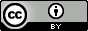 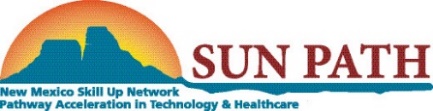 STATEPATIENT VITAL SIGNS AND CONDITIONSSTATE MODIFIERSTRANSITIONSNOTES1: Initial Presentation.HR: 80 NSR with PVCs.BP: 112/60.RR: 16.SPO2: 88% RA.Lung Sounds: Clear.Other: Diaphoresis: On.SPO2 will only increase with NRB at 10+ or higher O2 flow. Make SPO2 91%. About 3 to 5 minutes after learners enter the room, proceed to State 2, Decline. None for State 1.2: Decline.HR: 70 NSR with PVCs.BP: 104/54.RR: 22.SPO2: See State Modifiers.Lung Sounds: Clear.Other: Diaphoresis: On.SPO2 stays at 91% if O2 is 10 or higher flow. SPO2 drops to 82% if O2 is less than 10 LPM via NRB.If learners give 2 Nitros and/or Morphine (faculty observer decision), proceed to State 3, Post-medication.Faculty discretion to move to State 3 or end scenario.None for State 2.3: Post-medication. HR: 90 NSR with PVCs.BP: 108/60.RR: 18.SPO2: See State Modifiers.Lung Sounds: Clear.Other: Diaphoresis: On.SPO2 increases to 93% if O2 is 10 or higher flow.SPO2 drops to 82% if O2 is less than 10 LPM via NRB.End scenario at faculty discretion.Report a decrease in CP (5/10) and nausea.END TABLE.